UINTAH FFA CHAPTER SPONSOR FORM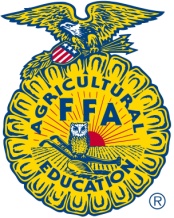 Yes, I would like to support the Uintah FFA Chapter as they strive to help members achieve premier leadership, personal growth and career success.  (For more details see attached letter)I/We our company would like to contribute the amount of:				Company or Individual Name: 								Address: 										Phone#: 				 Contact Name:					Uintah FFA will recognize your generosity at our Chapter Banquet and in the Vernal Express!Uintah FFA Chapter Appreciates Your Support!THANK YOU!------------------------------------------------------UINTAH FFA						RECEIPTInvoice#:						Sold To:Invoice Date:	 					Uintah FFA ChapterUintah High Federal Tax ID# 87-6000524		Uintah High School								1880 West 500 North							Vernal, UT 84078							435-781-3110 ext. 2720Item: 	Uintah FFA Chapter Donation Description:								Received By: 								Date:			